Supplementary materialEcological trap for seabirds due to the contamination caused by the Fundão dam collapse, BrazilGuilherme Tavares Nunes a,f,*, Márcio Amorim Efe b,f, Cindy Tavares Barreto c,f, Juliana Vallim Gaiotto c,f, Aline Barbosa Silva c,f, Fiorella Vilela a, Amédée Roy d, Sophie Lanco Bertrand d, Patrícia Gomes Costa e,f, Adalto Bianchini e,f, Leandro Bugoni c,fa Centro de Estudos Costeiros, Limnológicos e Marinhos, Universidade Federal do Rio Grande do Sul, 95625-000, Imbé, RS, Brazilb Laboratório de Bioecologia e Conservação de Aves Neotropicais, Universidade Federal de Alagoas, 57072-900, Maceió, AL, Brazilc Laboratório de Aves Aquáticas e Tartarugas Marinhas, Universidade Federal do Rio Grande, 96203-900, Rio Grande, RS, Brazild IRD, MARBEC (Univ. Montpellier, Ifremer, CNRS, IRD), Centre de Recherche Halieutique Méditerranéenne et Tropicale, BP 171, 34203, Sète Cedex, Francee Laboratório de Determinações 2, Universidade Federal do Rio Grande, 96203-900, Rio Grande, RS, Brazilf Programa de Monitoramento da Biodiversidade Aquática, Rede Rio Doce Mar* Corresponding author; E-mail address: tavares.nunes@ufrgs.br Table S1. Parameters used for the prob_algorithm function of the probGLS R package dedicated to trajectory simulation from GLS data (Merkel et al., 2016). Numerous parameters were fixed following Merkel et al. (2016), as they were relevant for migratory seabirds such as range of the solar angles (range.solar), the structure of twilight detection error (sunrise.sd & sunset.sd), and structure of temperature measurement errors (sst.sd & max.sst.diff).Table S2. Concentrations of trace elements arsenic (As), cadmium (Ca), chromium (Cr), iron (Fe), mercury (Hg), and lead (Pb) in blood and feather samples of brown bobby Sula leucogaster from before and after impact periods. Values are shown as minimum, mean, median, and maximum (mg/kg dry weight) and n means number of samples analyzed. Significant differences (p < 0.05) are bold.Table S3. Correlation (rho) between concentrations of elements in blood versus feather samples of brown boobies Sula leucogaster, red-billed tropicbirds Phaethon aethereus, and Trindade petrels Pterodroma arminjoniana sampled before and after Fundão dam collapse. Essential elements: chromium (Cr), copper (Cu), iron (Fe), manganese (Mn); and non-essential elements: arsenic (As), cadmium (Cd), mercury (Hg), and lead (Pb). Significant correlations (p < 0.05) are bold. Sample sizes are given in parenthesis.Table S4. Concentrations of trace elements arsenic (As), cadmium (Ca), chromium (Cr), iron (Fe), mercury (Hg), and lead (Pb) in blood and feather samples of red-billed tropicbird Phaethon aethereus of before and after impact periods. Values are shown as minimum, mean, median, and maximum (mg/kg dry weight) and n means number of samples analyzed. Significant differences (p < 0.05) are bold.Table S5. Concentrations of trace elements arsenic (As), cadmium (Ca), chromium (Cr), iron (Fe), mercury (Hg), and lead (Pb) in blood and feather samples of Trindade petrel Pterodroma arminjoniana of before and after impact periods. Values are shown as minimum, mean, median, and maximum (mg/kg dry weight) and n means number of samples analyzed. Significant differences (p < 0.05) are bold.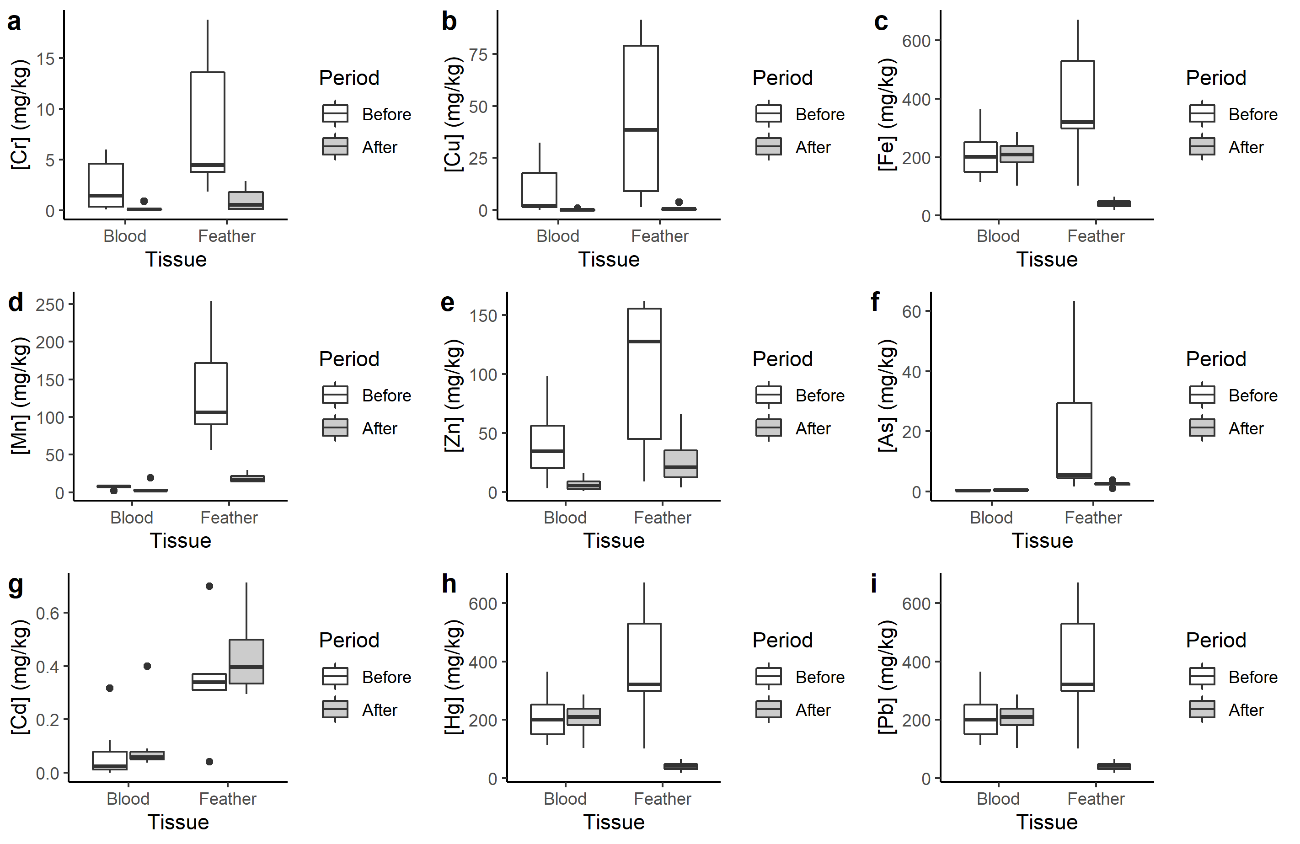 Fig S1. Concentrations of the essential trace elements a chromium (Cr), b copper (Cu), c iron (Fe), d manganese (Mn), and e zinc (Zn), and the non-essential f arsenic (As), g cadmium (Cd), h mercury (Hg), and i lead (Pb) in blood and feathers samples of brown booby Sula leucogaster from before and after impact.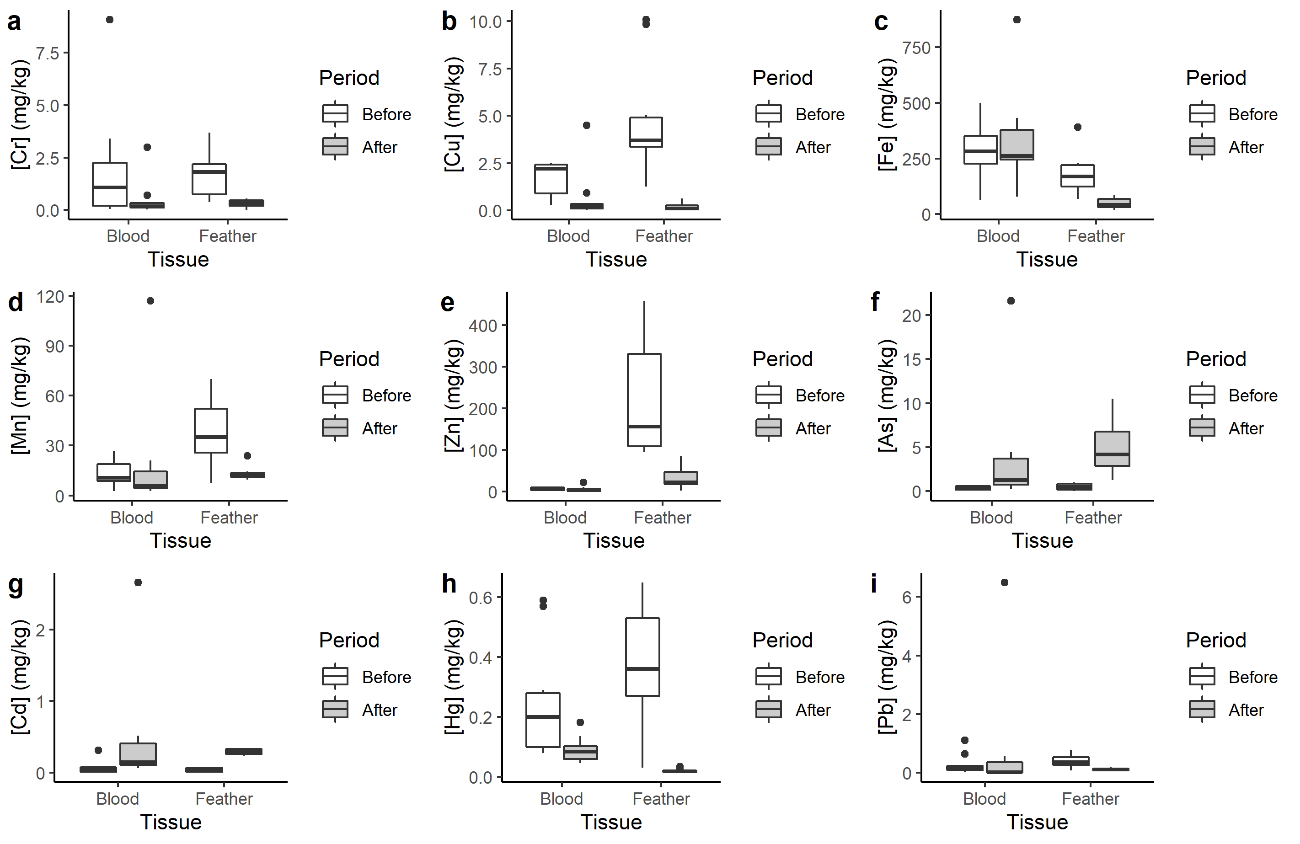 Fig S2. Concentrations of the essential trace elements a chromium (Cr), b copper (Cu), c iron (Fe), d manganese (Mn), and e zinc (Zn), and the non-essential f arsenic (As), g cadmium (Cd), h mercury (Hg), and i lead (Pb) in blood and feathers samples of red-billed tropicbird Phaethon aethereus from before and after impact.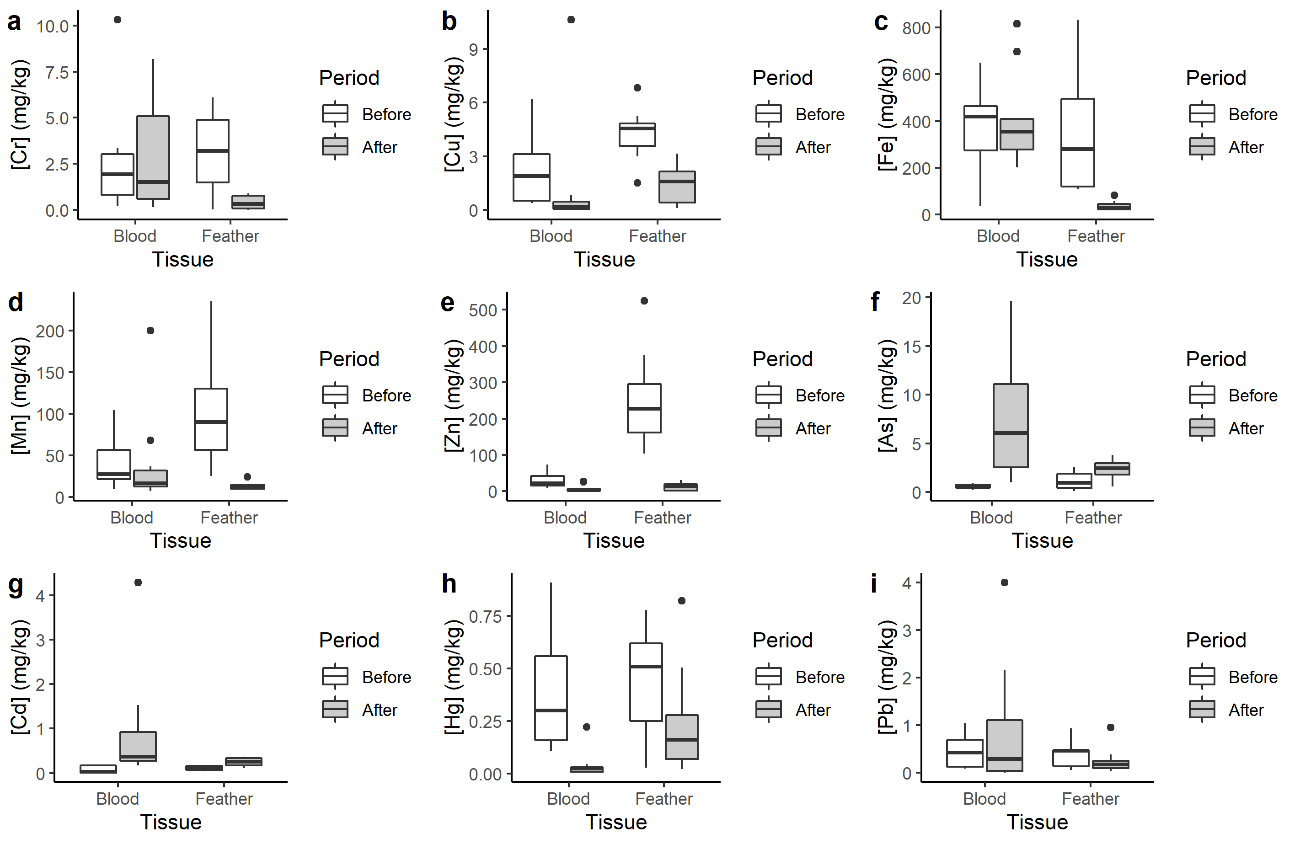 Fig S3. Concentrations of the essential trace elements a chromium (Cr), b copper (Cu), c iron (Fe), d manganese (Mn), and e zinc (Zn), and the non-essential f arsenic (As), g cadmium (Cd), h mercury (Hg), and i lead (Pb) in blood and feathers samples of Trindade petrel Pterodroma arminjoniana from before and after impact.Model parametersDescriptionValue usedparticle.numbernumber of particles computed for each point cloud1000iteration.numbernumber of track iterations100sunrise.sd & sunset.sdshape, scale and delay values describing the assumed assumed uncertainty structure for each twilight event following a log normal distribution2.49/ 0.94/ 0range.solarrange of solar angles used-7° to -1°boundary.boxthe range of longitudes and latitudes likely to be used by tracked individuals70 W to 0 W 40 S to 50 Nspeed.dryfastest most likely speed, speed standard deviation (sd) and maximum speed allowed when the logger is not submerged in sea water20 / 10 / 50 (m.s-1)speed.wetfastest most likely speed, speed standard deviation (sd) and maximum speed allowed when the logger is submerged in sea water1 / 1.3 / 5 (m.s-1)sst.sdlogger-derived sea surface temperature (SST) sd0.5°Cmax.sst.diffmaximum tolerance in SST variation3°CEssential Elements - BloodEssential Elements - BloodEssential Elements - BloodEssential Elements - BloodEssential Elements - BloodEssential Elements - BloodEssential Elements - BloodEssential Elements - BloodEssential Elements - BloodEssential Elements - BloodEssential Elements - BloodElementCrCrCuCuFeFeMnMnZnZnPeriodBeforeAfterBeforeAfterBeforeAfterBeforeAfterBeforeAfterN sampled(n = 7)(n = 10)(n = 6)(n = 10)(n = 7)(n = 10)(n = 7)(n = 10)(n = 7)(n = 10)p value0.0020.0020.0010.0010.8870.8870.0030.0030.0030.003Minimum0.1100.0621.1400.024114.520102,5382.1201.4353.0900.838Mean2.4800.17212.0520.125211.601206.3387.2064.12541.3076.219Median1.4400.9136.2700.056200.450209.4017.4302.44334.4105.670Maximum5.9700.89732.3800.807364.380286.23110.13019.35498.13016.081Non-essential Elements - BloodNon-essential Elements - BloodNon-essential Elements - BloodNon-essential Elements - BloodNon-essential Elements - BloodNon-essential Elements - BloodNon-essential Elements - BloodNon-essential Elements - BloodNon-essential Elements - BloodNon-essential Elements - BloodNon-essential Elements - BloodElementAsAsCdCdHgHgPbPb--PeriodBeforeAfterBeforeAfterBeforeAfterBeforeAfter--N sampled(n = 7)(n = 10)(n = 5)(n = 10)(n = 7)(n = 10)(n = 7)(n = 10)--p value0.3150.3150.1070.1070.3150.3150.0040.004--Minimum0.0050.2770.0200.0400.0100.0310.0020.006--Mean0.3940.4900.1020.0950.2300.0880.3100.023--Median0.3100.4510.0300.0580.1000.0660.4100.014--Maximum0.8000.8520.3200.4000.6300.2510.5500.088--Essential Elements - FeathersEssential Elements - FeathersEssential Elements - FeathersEssential Elements - FeathersEssential Elements - FeathersEssential Elements - FeathersEssential Elements - FeathersEssential Elements - FeathersEssential Elements - FeathersEssential Elements - FeathersEssential Elements - FeathersElementCrCrCuCuFeFeMnMnZnZnPeriodBeforeAfterBeforeAfterBeforeAfterBeforeAfterBeforeAfterN sampled(n = 6)(n = 10)(n = 7)(n = 10)(n = 7)(n = 10)(n = 7)(n = 10)(n = 7)(n = 10)p value0.0020.0020.00020.00020.00010.00010.00010.00010.0250.025Minimum1.8500.0521.3300.006101.89019.21256.00013.8469.0004.115Mean8.2800.97243.9290.661392.89140.228134.34118.93999.89925.445Median4.4400.53538.6300.365320.50041.386106.00016.792127.56021.118Maximum18.7502.88491.5903.652670.87065.066254.00029.618161.75066.044Non-essential Elements - FeathersNon-essential Elements - FeathersNon-essential Elements - FeathersNon-essential Elements - FeathersNon-essential Elements - FeathersNon-essential Elements - FeathersNon-essential Elements - FeathersNon-essential Elements - FeathersNon-essential Elements - FeathersNon-essential Elements - FeathersNon-essential Elements - FeathersElementAsAsCdCdHgHgPbPb--PeriodBeforeAfterBeforeAfterBeforeAfterBeforeAfter--N sampled(n = 7)(n = 10)(n = 5)(n = 10)(n = 7)(n = 10)(n = 7)(n = 10)--p value0.0140.0140.5140.5140.00010.00010.00010.0001--Minimum1.6300.9690.0400.2960.4700.0190.4100.013--Mean19.7092.4510.3520.4362.3370.0310.8660.099--Median5.4302.4710.3400.3961.5700.0290.8400.091--Maximum63.3303.7620.7000.7146.8700.0461.3100.292--BeforeBeforeBeforeAfterAfterAfterElementBrown booby(n = 7)Red-billed tropicbird(n = 10)Trindade petrel(n = 9)Brown booby(n = 10)Red-billed tropicbird(n = 7)Trindade petrel(n = 10)Cr0.3140.0360.6000.2730.607-0.297Cu0.8930.0480.250-0.503-0.393-0.139Fe0.7500.5880.5170.612-0.250-0.188Mn00.0300.517-0.152-0.2860.115Zn-0.3570.183-0.310-0.5270.2500.358As0.8930.2730.0920.0300.071-0.103Cd-0.154---0.2610-0.176Hg0.786-0.427-0.1000.0790.5000.370Pb0.3570.3600.075-0.657-0.214-0.103Essential Elements – BloodEssential Elements – BloodEssential Elements – BloodEssential Elements – BloodEssential Elements – BloodEssential Elements – BloodEssential Elements – BloodEssential Elements – BloodEssential Elements – BloodEssential Elements – BloodEssential Elements – BloodElementCrCrCuCuFeFeMnMnZnZnPeriodBeforeAfterBeforeAfterBeforeAfterBeforeAfterBeforeAfterN sampled(n = 9)(n = 10)(n = 8)(n = 10)(n = 10)(n = 10)(n = 10)(n = 10)(n = 9)(n = 10)p value0.1820.1820.0120.012110.2180.2180.1560.156Minimum0.0600.0230.2600.03264.80078.5442.6102.5431.4400.378Mean2.0690.5041.7230.684276.796334.28413.44618.8626.1145.262Median1.0700.1922.2100.206282.490261.51110.6905.9136.6702.6513Maximum9.0602.9872.5004.505499.640873.50026.710116.8809.74022.064Non-essential Elements – BloodNon-essential Elements – BloodNon-essential Elements – BloodNon-essential Elements – BloodNon-essential Elements – BloodNon-essential Elements – BloodNon-essential Elements – BloodNon-essential Elements – BloodNon-essential Elements – BloodNon-essential Elements – BloodNon-essential Elements – BloodElementAsAsCdCdHgHgPbPb--PeriodBeforeAfterBeforeAfterBeforeAfterBeforeAfter--N sampled(n = 10)(n = 10)(n = 6)(n = 10)(n = 10)(n = 10)(n = 10)(n = 10)--p value0.00030.00030.0220.0220.0140.0140.0890.089--Minimum0.0600.2320.0000.0630.0800.0450.0300.004--Mean0.3763.7110.0800.4490.2490.0910.2760.763--Median0.3851.2880.0400.1430.2000.0840.1600.192--Maximum0.66021.5800.3102.6570.5900.1821.1006.495--Essential Elements – FeathersEssential Elements – FeathersEssential Elements – FeathersEssential Elements – FeathersEssential Elements – FeathersEssential Elements – FeathersEssential Elements – FeathersEssential Elements – FeathersEssential Elements – FeathersEssential Elements – FeathersEssential Elements – FeathersElementCrCrCuCuFeFeMnMnZnZnN sampled(n = 8)(n = 10)(n = 10)(n = 10)(n = 10)(n = 10)(n = 10)(n = 10)(n = 10)(n = 10)p value0.00080.0008<0.001<0.001<0.001<0.0010.0020.002<0.001<0.001Minimum0.3700.0121.2600.03568.35019.0137.3509.59793.6501.679Mean1.6950.3154.7630.192182.01747.52737.42513.180217.89930.795Median1.8150.3443.6950.098168.01040.63734.96511.965156.18521.925Maximum3.6800.56310.0700.627390.50086.51969.97023.899457.50084.241Non-essential Elements – FeathersNon-essential Elements – FeathersNon-essential Elements – FeathersNon-essential Elements – FeathersNon-essential Elements – FeathersNon-essential Elements – FeathersNon-essential Elements – FeathersNon-essential Elements – FeathersNon-essential Elements – FeathersNon-essential Elements – FeathersNon-essential Elements – FeathersElementAsAsCdCdHgHgPbPb--N sampled(n = 10)(n = 10)(n = 5)(n = 10)(n = 10)(n = 10)(n = 10)(n = 10)--p value<0.001<0.0010.0030.003<0.001<0.0010.0010.001--Minimum0.0101.2710.0100.2290.1870.0140.0800.057--Mean0.5045.0360.0420.0290.3800.0200.4000.115--Median0.5154.1760.0400.2880.3600.0190.3550.110--Maximum1.02010.5110.0800.3380.6500.0330.7600.207--Essential Elements – BloodEssential Elements – BloodEssential Elements – BloodEssential Elements – BloodEssential Elements – BloodEssential Elements – BloodEssential Elements – BloodEssential Elements – BloodEssential Elements – BloodEssential Elements – BloodEssential Elements – BloodElementCrCrCuCuFeFeMnMnZnZnPeriodBeforeAfterBeforeAfterBeforeAfterBeforeAfterBeforeAfterN sampled(n = 6)(n = 10)(n = 9)(n = 10)(n = 9)(n = 10)(n = 9)(n = 10)(n = 8)(n = 10)p value0.9580.9580.0100.0100.6610.6610.1560.1560.0060.006Minimum0.2200.1570.3900.00438.260202.0639.7006.8298.4800.218Mean3.0432.8572.4591.289378.929405.55343.42739.69331.6737.723Median1.9451.5071.8900.171418.330277.43927.51016.08022.0103.417Maximum10.3208.1886.19010.620648.930815.714104.400200.00073.45027.300Non-essential Elements – BloodNon-essential Elements – BloodNon-essential Elements – BloodNon-essential Elements – BloodNon-essential Elements – BloodNon-essential Elements – BloodNon-essential Elements – BloodNon-essential Elements – BloodNon-essential Elements – BloodNon-essential Elements – BloodNon-essential Elements – BloodElementAsAsCdCdHgHgPbPb--PeriodBeforeAfterBeforeAfterBeforeAfterBeforeAfter--N sampled(n = 9)(n = 10)(n = 5)(n = 10)(n = 9)(n = 10)(n = 9)(n = 10)--p value0.00030.00030.00040.00040.00030.00030.7800.780--Minimum0.2200.9880.0100.1700.1100.0060.0900.006--Mean0.5847.4770.0820.9010.3940.0420.4780.893--Median0.5206.0810.0300.3650.3000.0240.4200.286--Maximum0.92019.6000.1904.2920.9100.2221.0404.004--Essential Elements – FeathersEssential Elements – FeathersEssential Elements – FeathersEssential Elements – FeathersEssential Elements – FeathersEssential Elements – FeathersEssential Elements – FeathersEssential Elements – FeathersEssential Elements – FeathersEssential Elements – FeathersEssential Elements – FeathersElementCrCrCuCuFeFeMnMnZnZnPeriodBeforeAfterBeforeAfterBeforeAfterBeforeAfterBeforeAfterN sampled(n = 7)(n = 10)(n = 9)(n = 10)(n = 9)(n = 10)(n = 9)(n = 10)(n = 9)(n = 10)p value0.0430.0430.00070.0007<0.001<0.001<0.001<0.001<0.001<0.001Minimum0.0300.0111.5000.111107.90020.59524.9608.737103.4000.514Mean3.1600.4114.2941.436347.29436.422107.20212.979248.05012.877Median3.1900.3264.5401.576281.19027.35990.11011.446226.62013.643Maximum6.1100.8936.8103.130833.00082.422235.80024.164523.57031.078Non-essential Elements – FeathersNon-essential Elements – FeathersNon-essential Elements – FeathersNon-essential Elements – FeathersNon-essential Elements – FeathersNon-essential Elements – FeathersNon-essential Elements – FeathersNon-essential Elements – FeathersNon-essential Elements – FeathersNon-essential Elements – FeathersNon-essential Elements – FeathersElementAsAsCdCdHgHgPbPb--PeriodBeforeAfterBeforeAfterBeforeAfterBeforeAfter--N sampled(n = 9)(n = 10)(n = 5)(n = 10)(n = 9)(n = 10)(n = 9)(n = 10)--p value0.0170.0170.2500.2500.1560.1560.2700.270--Minimum0.1000.6040.0400.1130.0300.0220.0600.027--Mean1.1112.3320.1160.2500.4190.2380.4080.246--Median0.9602.4490.1300.2550.5100.1610.4600.172--Maximum2.5603.7070.1800.3690.7800.8230.9300.953--